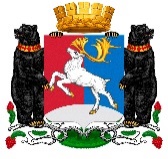 Камчатский крайАдминистрация городского округа «поселок Палана»ПОСТАНОВЛЕНИЕ15.12.2022 № 458 О внесении изменений в постановление Администрации городского округа «поселок Палана» от 05.04.2019 № 58 «О порядке аттестации лиц, претендующих на замещение вакантной должности руководителя муниципальной образовательной организации городского округа «поселок Палана»В соответствии с частью 4 статьи 51 Федерального закона от 29.12.2012 № 273-Ф3 "Об образовании в Российской Федерации", АДМИНИСТРАЦИЯ ПОСТАНОВЛЯЕТ:1. Внести в комиссию по проведению аттестации лиц, претендующих на замещение вакантной должности руководителя муниципальной образовательной организации городского округа «поселок Палана», утвержденной постановлением Администрации городского округа «поселок Палана» от 05.04.2019 № 58 изменения, изложив его в редакции согласно приложению.2. Настоящее постановление вступает в силу с момента подписания.3. Контроль исполнения настоящего постановления оставляю за собой.Глава городского округа «поселок Палана»                                                            И.О. ЩербаковСоставкомиссии по проведению аттестации лиц, претендующих на замещение вакантной должности руководителя муниципальной образовательной организации городского округа «поселок Палана»Приложение к постановлению Администрации городского округа «поселок Палана»от 15.12.2022 № 458 Председатель:- Первый заместитель Главы Администрации городского округа «поселок ПаланаЗаместитель председателя:- Начальник отдела образования, социальной защиты, культуры и спорта Администрации городского округа «поселок Палана»Секретарь:- Заместитель начальника отдела образования, социальной защиты, культуры и спорта Администрации городского округа «поселок Палана»Члены комиссии: - Консультант отдела образования, социальной защиты, культуры и спорта Администрации городского округа «поселок Палана»;- Заместитель директора по учебно-воспитательной работе МКОУ «СОШ № 1 пгт Палана» (по согласованию);- Заместитель заведующей МКДОУ № 1 «Детский сад «Рябинка» (по согласованию);- Старший воспитатель МКДОУ № 2 детский сад «Солнышко» (по согласованию);- Ведущий инспектор по кадрам Аппарата Администрации городского округа «поселок Палана». 